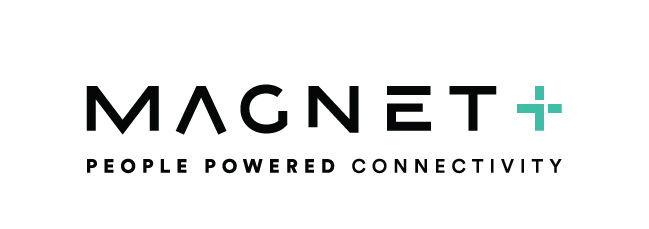 Yealink T42GQuick reference Guide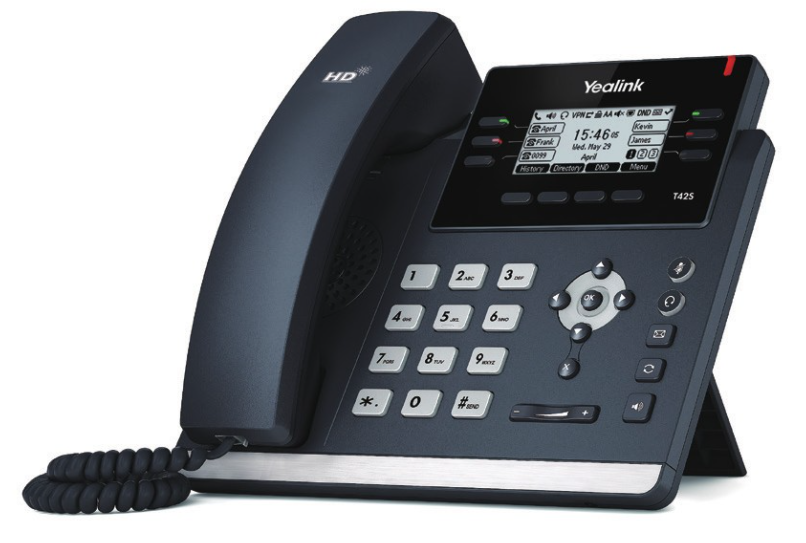 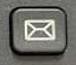 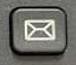 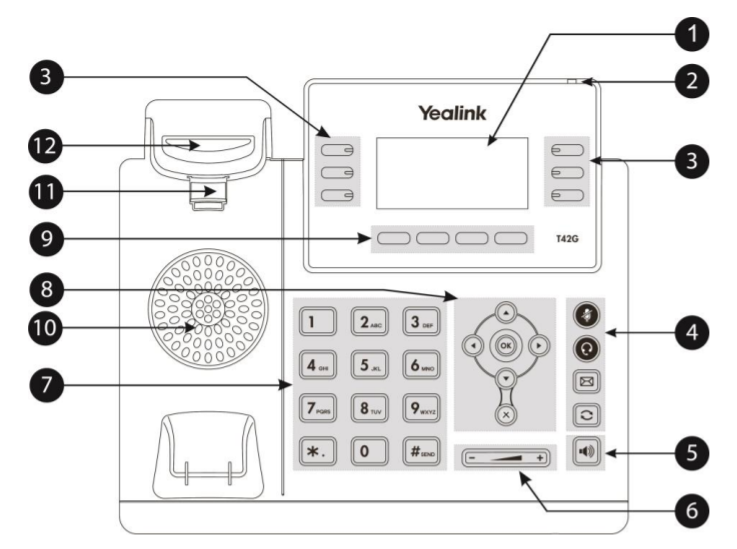 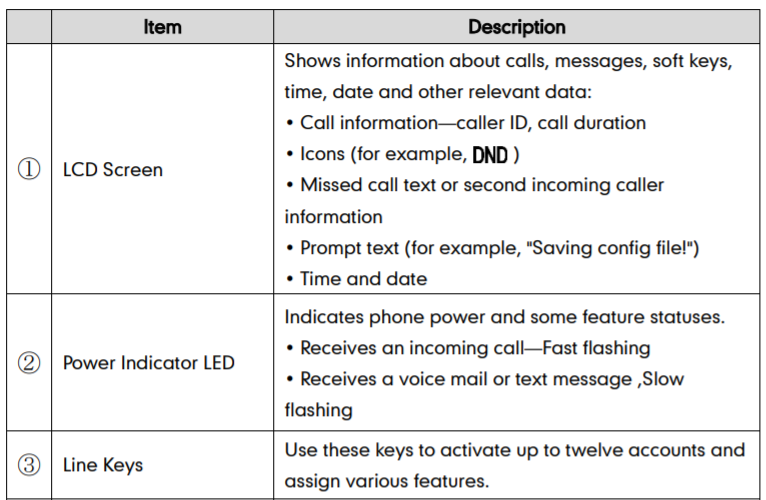 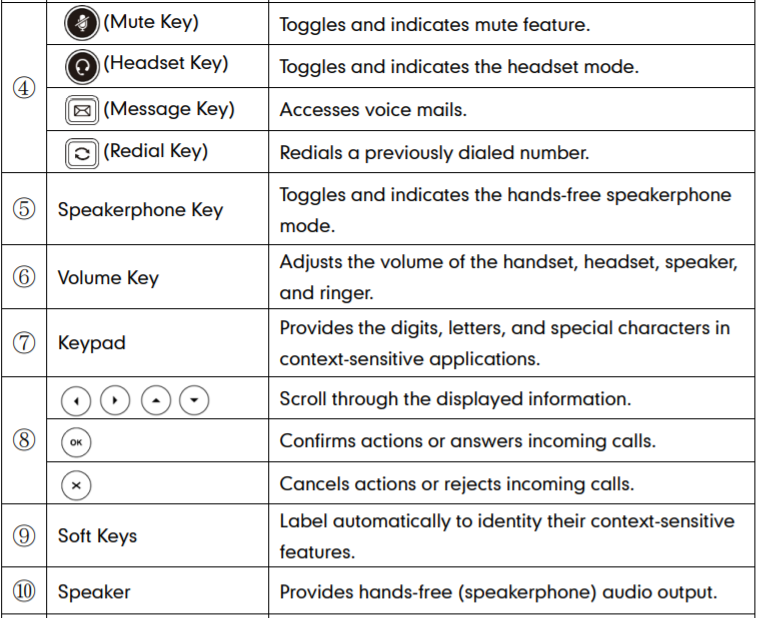 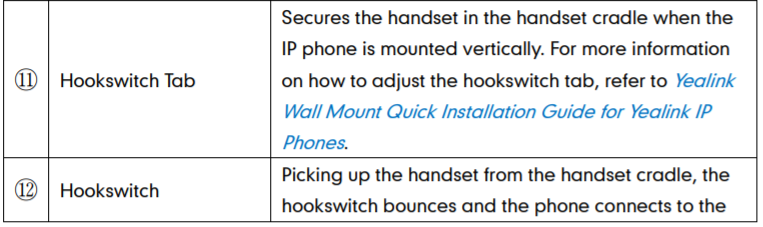 For more user guides and How To videos please go to https://www.magnetplus.ie/business/support/Magnet Talk Support: 1800 789 789 Email: support@magneplus.ie